市工連４６号令和３年１１月吉日各　　位一般社団法人　横浜市工業会連合会「新入社員等フォローアップ研修会」開催のご案内　平素は当会の事業運営に関しましてご高配を賜り厚く御礼申しあげます。　さて、毎年好評をいただいております、在職期間の短い若手社員を対象としたフォローアップ研修を今年度も開催いたします。今年度入社された新入社員をはじめ、中途採用で入社された方など入社２年目程度の若手社員の方を対象に、更により良い仕事をするための考え方等を学んでいただきます。　昨年度に引き続き、新型コロナウイルス感染拡大防止のため、新入社員研修が中止となってしまった企業様も多いことと存じます。不安を抱えているかもしれない若手社員に対し、新型コロナウイルス対策をとりつつ、参加者同士でコミュニケーションを取りながらリアル研修を開催いたします。　つきましては、業務ご多忙とは存じますが、ぜひ若手社員の皆さまを参加させていただきますようご案内申しあげます。≪フォローアップ研修のポイント≫１　新入社員として入社後を振り返り、身についた能力を検証し、自分の仕事の進め方を再認識する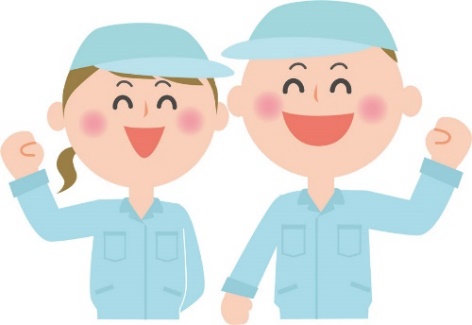 ２　自分から周囲に働きかける積極的な姿勢を身につける。加えて仕事上の問題点の克服法を身につける３　ビジネスマナーに基づく話し方の再認識（ロールプレイ）４　周りとの調和・協力を考慮し、仕事を通じて自己成長を図ることの重要性を理解する５　他社の同年代と交流しネットワークづくりを目指す日　時　　令和４年２月２２日（火）	 ８：50～　　　　　受付 	 9：00～1６：30　グループ討議・ロールプレイ	1６：30～1７：３0　交流会会　場　　横浜産貿ホール2F　小展示室　横浜市中区山下町２対象者　　今年入社の新入社員及び入社２年目程度までの若手社員参加費　　10,000円（昼食お弁当・交流会費含む)　　　　　受付後請求書を送付させていただきます。定　員　　20名　≪カリキュラム≫ 講　師 　佐々木　富美子氏　　　　　防衛庁 海上自衛隊 三等海尉（旧少尉）任官。女性自衛官の服務面分隊長兼指令副官業務。　　　　　エイボンプロダクツでセールスマネージャー、セールストレーナー、営業部長、ソニーCPラボラトリーズでは教育部課長として営業マンの育成にあたる。	　　その後独立し、ISO審査員としても活躍。 申込・問い合わせ先 　(一社)横浜市工業会連合会　担当:斎藤　　　　　　　　　　　ＴＥＬ　045－671－7051 申込み方法 　下記申込書にご記入の上ＦＡＸでお申し込みください。･･－･･－･･－･･－･･－･･－･･－･･－･･－･･－･･－･･－･･－･･－･･－･･－･･－･･－･･－･･－･･－･･－･･－････－参加申込書ＦＡＸ　045－671－7321時　間内　　容ね ら い  9：00入社後の振り返り自分の仕事の進め方の再認識10：30職場の振り返り仕事の問題点の克服と共有12：00昼食・休憩13：00クレーム対応の実践ビジネスマナーに基づく話し方の再認識、お客様心理の理解15：00ハイポイントインタビュー（自分の強みや課題の認識）周りとの調和・協力を考慮し仕事を通じて自己成長を図ることの重要性を理解する16：00信念を言葉化前向きなマインドの構築16：30交流会貴社名代表者名ご住所〒〒〒〒〒〒〒電話番号FAX番号FAX番号ご担当者様e-mail参 加 者 氏 名（ふりがなを付けてください）参 加 者 氏 名（ふりがなを付けてください）年 齢性 別性 別参加者所属部署参加者所属部署入社年度歳男・女男・女歳男・女男・女歳男・女男・女歳男・女男・女